3. számú melléklet a 36/2007. (XII. 22.) SZMM rendelethez * Értékelő adatlapSzemélyes adatokNév:Születési hely, idő:Lakcím:Törvényes képviselőjének neve, elérhetősége:MérőtáblaÉrtékelésA gondozási szükséglet, valamint az egészségi állapoton alapuló szociális rászorultság vizsgálatának és igazolásának részletes szabályairól szóló 36/2007. (XII. 22.) SZMM rendelet 4. § (1) bekezdés ............... pontja/alpontja szerinti egyéb körülmények állnak fenn.A vizsgálat eredménye alapján:- szociális segítés a gondozási szükséglet, valamint az egészségi állapoton alapuló szociális rászorultság vizsgálatának és igazolásának részletes szabályairól szóló 36/2007. (XII. 22.) SZMM rendelet 3/A. § (1) bekezdés b) pont .........alpontja szerinti egyéb körülmény alapján- személyi gondozás- idősotthoni elhelyezésnyújtható.Dátum:.................................................................. 
intézményvezető/szakértő.................................................................. 
orvosA gondozási szükséglet felülvizsgálatát az intézmény fenntartójától lehet kérni.FelülvizsgálatA gondozási szükséglet, valamint az egészségi állapoton alapuló szociális rászorultság vizsgálatának és igazolásának részletes szabályairól szóló 36/2007. (XII. 22.) SZMM rendelet 4. § (1) bekezdés ............... pontja/alpontja szerinti egyéb körülmények állnak fenn.A vizsgálat eredménye alapján:- szociális segítés a gondozási szükséglet, valamint az egészségi állapoton alapuló szociális rászorultság vizsgálatának és igazolásának részletes szabályairól szóló 36/2007. (XII. 22.) SZMM rendelet 3/A. § (1) bekezdés b) pont .........alpontja szerinti egyéb körülmény alapján- személyi gondozás- idősotthoni elhelyezés nyújtható.Dátum:.................................................................. 
fenntartó képviselője................................................................. 
orvos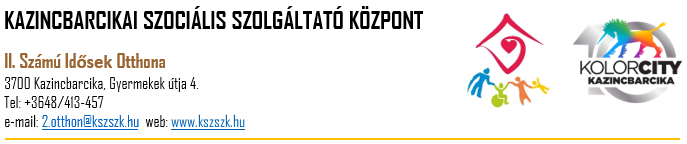 Tevékenység, funkcióÉrtékeljen 0-4 pont között (a pontérték a szükséges segítség mértékével emelkedik)IntézményvezetőOrvosTérbeli-időbeni tájékozódás0: mindig, mindenkor térben, időben, személyeket illetően tájékozott
1: esetenként segítségre, tájékoztatásra szorul
2: részleges segítségre, tájékoztatásra szorul
3: gyakran tájékozatlan
4: térben-időben tájékozatlan-Helyzetnek megfelelő viselkedés0: mindig, mindenkor a helyzetnek megfelelően viselkedik
1: esetenként bonyolultabb helyzetekben segítségre szorul
2: gyakran az adott helyzetnek nem megfelelően viselkedik
3: nem megfelelő viselkedése gyakran kellemetlenséget okoz, reakciója nem kiszámítható 
- viselkedési kockázat
4: nem képes az adott helyzetnek megfelelően viselkedni-Étkezés0: önmagát kiszolgálja, önállóan étkezik
1: felszolgálást igényel, de önállóan étkezik
2: felszolgálást és evőeszköz tisztításához segítséget igényel
3: felszolgálás és elfogyasztáshoz részbeni segítséget igényel
4: teljes segítséget igényel az étel elfogyasztásához-Öltözködés0: nem igényel segítséget
1: önállóan végzi, de a megfelelő ruhaneműk
kiválasztásához segítséget igényel
2: egyes ruhadarabok felvételében igényel segítséget
3: jelentős segítséget igényel az öltözködésben, megfelelő öltözet kiválasztásában
4: öltöztetés, vetkőzés minden szakaszában segítségre szorul-Tisztálkodás (személyi higiéné biztosítása)0: szükségleteit felmérve önállóan végzi
1: szükségleteit felismeri, bizonyos feladatokhoz segítséget igényel
2: szükségleteit felismeri, tisztálkodni csak segítséggel tud
3: részlegesen ismeri fel szükségleteit, segítséget igényel 
4: nem ismeri fel szükségleteit, tisztálkodni önállóan nem képes-WC használat0: önálló WC használatban, öltözködésben, higiénés feladatait ellátja
1: önállóan használja WC-t, de öltözködésben, illetve higiénés feladatokban ellenőrizni kell
2: önállóan használja WC-t, de öltözködésben, illetve higiénés feladatokban segíteni kell
3: segítséget igényel WC használatban, öltözködésben, higiénés feladatok elvégzéséhez
4: segítséggel sem képes WC használatra, öltözködésre, higiénés feladatok elvégzésére-Kontinencia0: vizeletét, székletét tartani képes
1: önállóan pelenkát cserél, elvégzi a higiénés feladatait
2: pelenka cserében, öltözködésben, illetve higiénés feladatokban alkalmanként segítséget igényel
3: rendszeres segítséget igényel pelenka cserében, öltözködésben, higiénés feladatok elvégzésében
4: inkontinens, teljes ellátásra szorul-Kommunikáció
Képes-e megfogalmazni, elmondani a panaszát, megérti-e, amit mondanak neki0: kifejezőkészsége, beszédértése jó
1: kommunikációban időszakosan segítségre szorul
2: beszédértése, érthetősége megromlott
3: kommunikációra csak segédeszközzel vagy csak metakommunikációra képes
4: kommunikációra nem képes-Terápiakövetés
Rábízható-e az előírt gyógyszerek adagolása, szedése0: az orvos utasításait, előírt gyógyszeres terápiát betartja
1: gyógyszerelésben segítséget igényel, utasításokat betartja
2: elrendelt terápiát tartja, segítséggel tudja tartani az utasításokat
3: elrendelt terápiát, utasításokat ellenőrzés mellett tartja
4: gyógyszer bevétele csak gondozói ellenőrzéssel-Helyzetváltoztatás0: önállóan
1: önállóan, segédeszköz használatával
2: esetenként segítséggel
3: gyakran segítséggel
4: nem képes-Helyváltoztatás0: önállóan
1: segédeszköz önálló használatával
2: segédeszköz használatával, segítséget esetenként igényel
3: segédeszköz használatával, gyakran csak segítséggel
4: nem képes-Életvezetési képesség
(felügyelet igénye)0: önállóan
1: esetenkénti tanácsadás, részfeladatra betanítható
2: személyes szükségletei ellátásában segítségre szorul
3: személyes szükségletei ellátásában gyakran vagy rendszeresen segítségre szorul, belátási képessége hiányzik 
4: állandó 24 órás felügyelet-Látás0: jól lát, szemüveg használata nélkül
1: jól lát, szemüveg használatával
2: szemüveg használatára szorul, de elutasítja azt 
3: szemüveg használatával sem kielégítő a látása (pl. hályog, érbetegség)
4: nem lát-Hallás0: jól hall, átlagos hangerő mellett
1: átlagos hangerő mellett időnkénti hallásproblémái vannak
2: hallókészülék használatára szorul
3: van hallókészüléke, de nem képes használni vagy elutasítja
4: nem hall-FokozatIntézményvezető és az orvos által adott összes pontszámFokozatÉrtékelésPontszámJellemzők0.Tevékenységeit elvégzi0-19Az egyén a vizsgált tevékenységeket el tudja végezni.
A szolgáltatás a szociális és egészségi állapot szinten tartására korlátozódik.I.Egyes tevékenységekben segítségre szoruló20-34Az egyén egyes tevékenységekben hetente többször segítségre szorul vagy figyelmet, irányítást igényel.II.Részleges segítségre szoruló35-39Az egyén bizonyos tevékenységek elvégzésében napi rendszeres segítségre szorul vagy napi szintű kontrollt igényel.III.Teljes ellátásra szoruló40-56Az egyén teljes ellátásra, folyamatos gondozásra, ápolásra szorul, intenzív odafigyelést és gyakori beavatkozást igényel.